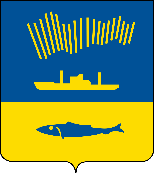 АДМИНИСТРАЦИЯ ГОРОДА МУРМАНСКАП О С Т А Н О В Л Е Н И Е 22.12.2022                                                                                                        № 4265В соответствии с Федеральным законом от 06.10.2003 № 131-ФЗ «Об общих принципах организации местного самоуправления в Российской Федерации», Уставом муниципального образования городской округ                         город-герой Мурманск, постановлением администрации города Мурманска                                  от 14.11.2022 № 3532 «Об утверждении муниципальной программы города Мурманска «Жилищная политика» на 2023 – 2028 годы» п о с т а н о в л я ю: 1. Внести в постановление администрации города Мурманска                                     от 12.08.2015 № 2182 «Об утверждении порядка формирования очередности молодых и многодетных семей города Мурманска, претендующих на участие в подпрограмме «Обеспечение жильем молодых и многодетных семей города Мурманска» муниципальной программы города Мурманска «Управление имуществом и жилищная политика» на 2018 – 2024 годы» (в ред. постановлений от 15.12.2015 № 3500, от 09.09.2016 № 2719, от 23.12.2016 № 3933, от 13.12.2017 № 3943, от 05.02.2018 № 254, от 14.03.2019 № 936, от 30.11.2020 № 2754) (далее – постановление) следующие изменения:1.1. В наименовании и пункте 1 постановления слова «Управление имуществом и жилищная политика» на 2018 – 2024 годы» заменить словами «Жилищная политика» на 2023 – 2028 годы».  1.2. В преамбуле постановления слова «Уставом муниципального образования город Мурманск, постановлением администрации города Мурманска от 13.11.2017 № 3610 «Об утверждении муниципальной программы города Мурманска «Управление имуществом и жилищная политика» на                            2018 - 2024 годы» заменить словами «Уставом муниципального образования городской округ город-герой Мурманск, постановлением администрации города Мурманска от 14.11.2022 № 3532 «Об утверждении муниципальной программы города Мурманска «Жилищная политика» на 2023 – 2028 годы».2. Внести в приложение к постановлению следующие изменения:2.1. В наименовании приложения слова «Управление имуществом и жилищная политика» на 2018 – 2024 годы» заменить словами «Жилищная политика» на 2023 – 2028 годы».2.2. Пункт 1 изложить в новой редакции:«1. Настоящий порядок формирования очередности молодых и многодетных семей города Мурманска, претендующих на участие в подпрограмме «Обеспечение жильем молодых и многодетных семей города Мурманска» на 2023 – 2028 годы муниципальной программы города Мурманска «Жилищная политика» на 2023 - 2028 годы, утвержденной постановлением администрации города Мурманска от 14.11.2022 № 3532 (далее - муниципальная Программа) (далее - Порядок), разработан в целях упорядочения организации приема документов от молодых и многодетных семей города Мурманска на участие в подпрограмме «Обеспечение жильем молодых и многодетных семей города Мурманска»  на 2023 - 2028 годы, а также в целях сокращения времени ожидания в очереди заявителями.». 2.3. В пункте 3 слова «Обеспечение комфортной среды проживания населения региона», утвержденной постановлением Правительства Мурманской области от 30.09.2012 № 571-ПП» заменить словами «Комфортное жилье и городская среда», утвержденной постановлением Правительства Мурманской области от 13.11.2020 № 795-ПП».2.4. Второй абзац пункта 7 изложить в новой редакции:«- осуществляет административные процедуры по принятию граждан на учёт в качестве нуждающихся в жилых помещениях для участия в подпрограмме «Обеспечение жильем молодых и многодетных семей города Мурманска»           на 2023 -2028 годы муниципальной программы города Мурманска «Жилищная политика» на 2023 – 2028 годы;». 2.5. Второй абзац пункта 17 исключить.2.6. В пункте 21 слова «на 2018 – 2024» заменить словами «на 2023 – 2028».2.7. В приложении № 1 к Порядку слова «на 2018 - 2024 годы муниципальной программы города Мурманска «Управление имуществом и жилищная политика» на 2018 – 2024 годы и государственной программе Мурманской области «Обеспечение комфортной среды проживания населения региона» заменить словами «на 2023 - 2028 годы муниципальной программы города Мурманска «Жилищная политика» на 2023 – 2028 годы и государственной программе Мурманской области «Комфортное жилье и городская среда».2.8. В приложении № 2 к Порядку:- слова «Управление имуществом и жилищная политика» на 2018 – 2024 годы» заменить словами «Жилищная политика» на 2023 – 2028 годы»;- слова «183006, г. Мурманск, пр. Ленина, д. 75» заменить словами «183038, г. Мурманск, пр. Ленина, д. 87».2.9. В приложении № 3 к Порядку слова «Управление имуществом и жилищная политика» на 2018 – 2024 годы» заменить словами «Жилищная политика» на 2023 – 2028 годы».3. Отделу информационно-технического обеспечения и защиты информации администрации города Мурманска (Кузьмин А.Н.) разместить настоящее постановление на официальном сайте администрации города Мурманска в сети Интернет.4. Редакции газеты «Вечерний Мурманск» (Хабаров В.А.) опубликовать настоящее постановление.5. Настоящее постановление вступает в силу со дня официального опубликования и распространяется на правоотношения, возникшие с 01.01.2023.6. Контроль за выполнением настоящего постановления возложить на заместителя главы администрации города Мурманска Синякаева Р.Р.Глава администрации города Мурманска                                                                                Ю.В. Сердечкин